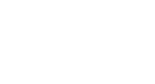 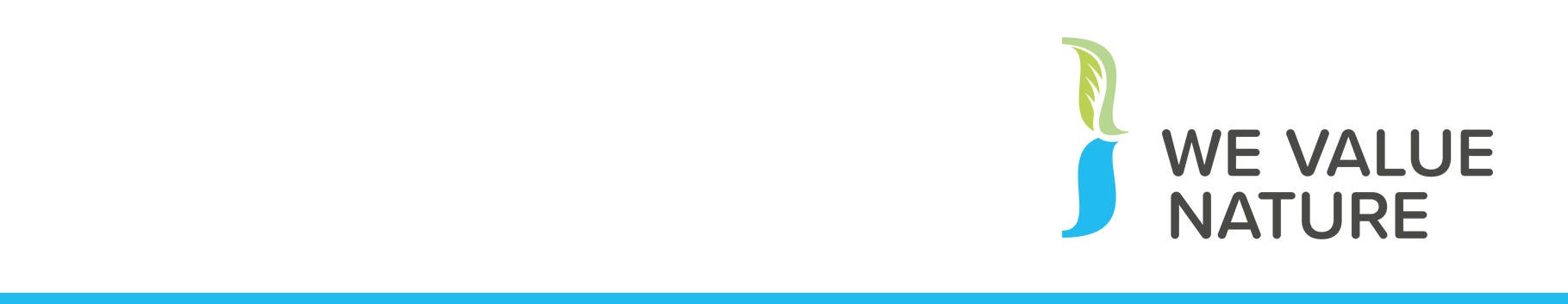 Business training on the value of natureModule 3: Measuring & Valuing Nature in a Natural Capital AssessmentProgram ADD DATE								FREE OF CHARGE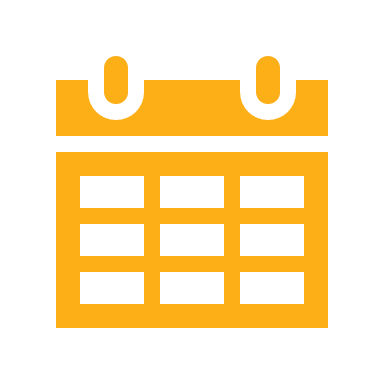 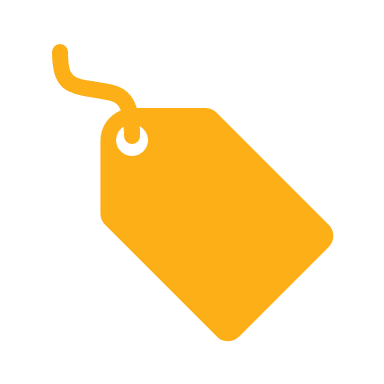 TIME: 3 hours								ADD LOCATION/VIRTUAL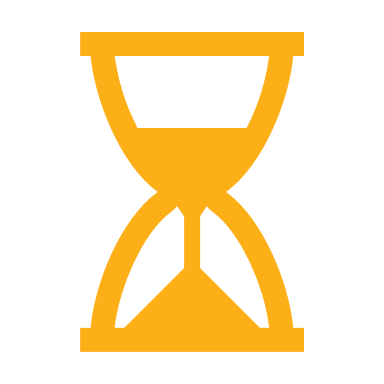 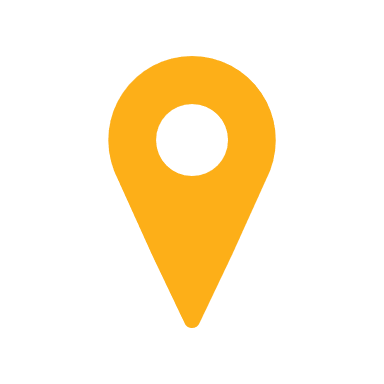 In-Person Training Room layout:# tables with # chairsFlip charts x2Beamer and screenList of facilitation aides:Post-it notes and markers(Presentation timing cards (5 minutes, 2 minutes, 0 minutes))Bell (to mark end of exercises)(Camera)Note-taker throughout the training:To provide a summary with key outcomes from training with all participants after the event. Printed materials to provide:AgendaFacilitator notesParticipant handbookFeedback formsRelationship between business, natural capital & society – The Natural Capital Protocol’s illustration (A4 printed, placed on tables)(Welcome sign)Before training participants arrive, place on each table:AgendaHandbookRelationship between business, natural capital & society – The Natural Capital Protocol’s illustrationVirtual TrainingSet-up preparation:Set-up the breakout rooms in advance according to the number of participants and the number of individuals able to assist with the training Set-up polling questions before, taking note of the polling code if using Mentimeter Set-up preparation: Chat function on Zoom for introductions and questions Options for saving the chat to use in answering questions at the end of/ after the sessionNote-taker throughout the training: To provide a summary with key outcomes from training with all participants after the event or share the recording of the trainingMaterials to provide:Online links or attachments to all materials listed in the in-person training (including pre-read files and workbooks)Before training participants arrive, check that:All participants have access to the materials and pre-readingAll participants can use online software like Zoom and MentimeterAGENDATimeSessionContentSpeaker / Facilitator10 minWelcome & introductionsWelcomeWelcome everyone. Facilitators for the day to present themselves.Brief presentation of We Value Nature (3’)Mission, objectives, EU funding, timeframe, acknowledging partners involved, house rulesRationale and objectives of the training (2’)Present purpose of the training, recap on module 1, learning objectives (LOs) and explain the handbook at their disposal.Training agenda & logistics (2’)Introduce the program for the full day, warn that we will be time keeping, emphasize that will have a variety of learning formats, incl. individual reflexion, group discussions and exercises, etc. The aim is that they are as active as possible in their learning journey.Go through the location’s safety instructions (incl. where toilets are located, exits, etc.). Introductions (3’)Introduce presenters, introduce participants using one of the options available on the slides (e.g. icebreaker, speak in the chat etc. depending on session type)Resources available to participants:NCP Pre-reading Workbook15 minSetting the scene and brief recap on Modules 1 & 2Presenter to give a re-cap on the current climate for biodiversity measurement and disclosure, business case for natural capital assessments, and recap high-level lessons from Modules 1 & 2.Natural Capital Protocol (2’)Explain which parts of the Natural Capital Protocol will be covered in this module, and outline key learning objectives from previous modulesBiodiversity & the current economic system (5’)Highlight how value of biodiversity must be embedded within economic thinking. Discuss the policy drivers leading to increased disclosure on biodiversity/natural capital impacts.Business case for natural capital assessments (6’)Discuss the business case for a natural capital assessment, showing how all businesses impact and depend upon natural capital and biodiversity. Explain that it is important to keep your business application in mind when going through steps of the Natural Capital Protocol. Presenter to walk through the steps to scoping an assessment. Recap on materiality and materiality assessment.Steps to undertaking a natural capital assessment (2’)Outline the steps that we have already covered in previous modules and provide brief information on each step. Showcase what is coming in module 3: Measuring and valuing.ADD FACILITATOR(S)30 minMapping your impact drivers and dependenciesDefining value perspectives (2’)Explain that the value perspective identifies the potential values that the assessor wishes to be measured as part of the assessment i.e. the value to business, the value to society, or both.Identifying impacts, impact drivers, and dependencies (7’)Define impact drivers and discuss impact pathways figure. Outline the difference between impact drivers and impacts. Present examples of different impact drivers.  Presenter to provide detail on natural capital dependencies and discuss dependency pathways.Menti quiz (8’)For the virtual session use Mentimeter/Zoom software; for the in-person session, option to use Mentimeter or ask in person directly (instructions are on the speakers notes). Quiz to identify the impact drivers or dependencies as quickly as possible Which factors are impacts/dependencies?Practicalities on data collection & available datasets (6’)Presenter to introduce data needs for an assessment, discuss how to collect data, and highlight key data considerations. Identify how to measure impact drivers and/or dependencies, through primary vs. secondary data collection. Discuss the data needs for measuring impact drivers vs dependencies, and present examples of available data sources.Tools & useful resources (7’)Presenter to explain that there are a number of tools that can be used to help identify material activities to your business, based on your sector. Discuss the examples of ENCORE, IBAT and the Biodiversity Guidance Navigation Tool. Present the case study of Yorkshire Water, who applied the Natural Capital Protocol to a trial site at Rivelin Water Treatment Works.ADD FACILITATOR(S)30 minGroup Exercise Introducing the exercise (5’)Presenter to introduce the case study for this exercise: describe a Brazilian soy company that has acquired 1,000 acres of land to convert to produce soy. The company is wanting to understand their impacts on natural capital, including biodiversity, in the process of developing the farmland and producing soy.Presenter to introduce the table for the exercise: The table should be filled out by the participants, discussing each business activity, and the associated input or output, impact driver, impact, and dependency (if applicable). Breakout rooms (15’)For the virtual session, participants will be split into breakout rooms using Zoom software; for the in-person session, participants will split into discussion groups at their tables. Participants will work through a table to identify impact drivers, impacts and dependencies for a soy farm in Brazil. There will be 15 minutes to discuss in groups. Notify participants when there is 5 minutes of the time left.Feedback and reflection (10’)One member per group will be asked to feedback in plenary on the main points & reflections that came out. Presenter will go through a completed table with example answers and reflect on whether participants came up with similar answers. Presenter to hold an open discussion reflecting on the exercise.Re-cap Learning ObjectivesADD FACILITATOR(S)15 minCoffee BreakCoffee BreakCoffee Break30 minIntroduction to natural capital measurementDetermining appropriate measurement methods (2’)Discuss method considerations and how to select the most appropriate method(s) for measuring or estimating the relevant changes in natural capital.Identifying changes in the state of natural capital (2’)Presenter to discuss identifying changes in the state of natural capital, for both impact drivers and dependencies. Provide examples of how changes may be measured.Measuring various aspects of natural capital and biodiversity (10’)Consider the different measurement approaches for different types of natural capital, using business examples. Explore commonly used metrics for biodiversity measurement and consider tools available to help with measurement (including the SHIFT tool, Biodiversity Guidance Navigation Tool, and STAR).Methodological, geographic, and resourcing considerations (4’)Highlight key considerations on methodology, to understand that there are some cases where changes in natural capital cannot be measured or observed. Discuss important geographic and resourcing considerations, such as regulatory requirements and data availability.Case study on measuring natural capital (5’)Discuss the BNP Paribas case study, exploring how they determined measurement approaches available to a financial institution through a portfolio-level natural capital assessment.Discussion (7’)Discuss what participants anticipate the challenges of implementation to be, and how they may be overcome.  For the virtual session direct participants to breakout rooms; for the in-person session, ask participants to discuss at their tables (4’ to discuss, 3’ to feedback)Re-cap Learning ObjectivesADD FACILITATOR(S)30 minValuing changes to the state of natural capital and biodiversity What is the value of your natural capital impacts and/or dependencies? (5’)Define valuation, discuss common valuation techniques. Highlight the Kering case study on Environmental Profit and Loss accounting. Explain the concept of Total Economic Value.Determining appropriate valuation techniques (8’)Outline the different valuation methods: qualitative, quantitative, and monetary. Explain the strengths and limitations of monetary valuation and provide examples of monetary valuation data sources.Measuring and valuing in practice – Case Studies (7’)Presenter to run through the hypothetical example of measuring and valuing in practice. Explore case studies where natural capital and biodiversity valuation has been undertaken, including the Coca-Cola case study and the UK National Ecosystem Assessment.Self-reflection (5’)Participants to individually reflect on how they could value the role of biodiversity in their own business activities, and what valuation techniques would be helpful to them (2’ to reflect, 3’ to discuss and feedback)Tips & practical considerations (5’)Explain how to commission valuation and describe tips for completing valuation assessments. Highlight practical considerations and success factors for a valuation assessment.Re-cap Learning Objectives ADD FACILITATOR(S)10 minQuestionsQ&A (10’)Presenter to open the floor for questions from participants.  For the virtual session direct participants towards the chat function on Zoom or invite them to raise a hand and unmute; for the in-person session, ask participants to raise their hands.ADD FACILITATOR(S)10 minWrap-up and close Wrap-up (1’)Presenter to refer to the session learning objectives and what has been covered in the courseDiscussion (5’)Ask participants to discuss concerns they may have, and potential solutions identified through this training session.Resources and next steps (4’)Suggest practical next steps that participants can take, and direct them to appropriate tools and resourcesUpcoming engagement opportunities Ask to complete feedback survey ADD FACILITATOR(S)End of trainingThank everyone for attending